Приложение № 1ПОЛОЖЕНИЕо республиканском этапе Всероссийского конкурса исследовательских проектов «Без срока давности» среди обучающихся 8–11 классов образовательных организаций, реализующих образовательные программы основного общего, среднего общего образования и обучающихся образовательных организаций, реализующих образовательные программы среднего профессионального образования, в 2024 году1. Общие положения Настоящее Положение определяет порядок организации и проведения республиканского этапа Всероссийского конкурса исследовательских проектов «Без срока давности» среди обучающихся 8-11 классов образовательных организаций, реализующих образовательные программы основного общего, среднего общего образования и обучающихся образовательных организаций, реализующих образовательные программы среднего профессионального образования, проводимом в 2024 году (далее - Конкурс).12. Региональным Координатором  Конкурса является Министерство образования РСО-Алания;1.3 Региональным Организатором Конкурса Государственное бюджетное образовательное учреждение дополнительного профессионального образования «Северо-Осетинский республиканский институт повышения квалификации работников образования» (далее – СОРИПКРО);1.4. Информационно-методическое сопровождение организации и проведения республиканского этапа Конкурса осуществляется на официальном сайте СОРИПКРО https://soripkro.ru/ 1.5. Рабочим языком Конкурса является русский язык – государственный язык Российской Федерации.2. Цели и задачи Конкурса2.1. Конкурс проводится с целью формирования и развития у обучающихся опыта проектно-исследовательской деятельности с источниками исторической памяти о геноциде мирного советского населения в период Великой Отечественной войны 1941–1945 гг., а также умений представлять результаты проектной деятельности.2.2. Задачами Конкурса являются:- повышение исторической грамотности подрастающего поколения;- расширение представлений подрастающего поколения о проявлениях геноцида мирного населения в период Великой Отечественной войны 1941–1945 гг.;- формирование и развитие умений поиска и анализа исторических источников и научной литературы;- овладение приёмами совместной исследовательской и проектной деятельности.3. Участники Конкурса3.1. Участие в Конкурсе добровольное.3.2. Конкурс проводится среди следующих категорий обучающихся (далее – участники Конкурса):- обучающиеся 8–11 классов образовательных организаций, реализующих образовательные программы основного общего и среднего общего образования;- обучающиеся образовательных организаций, реализующих образовательные программы среднего профессионального образования.3.3. Количество участников каждого исследовательского проекта – не более 3 обучающихся и педагогический работник образовательной организации, осуществляющий общее руководство и сопровождение работы обучающихся над проектом (далее ‒ руководитель проекта).4. Тематика исследовательских проектов4.1. Участникам Конкурса предлагается реализовать исследовательские проекты на основе совместной работы с историческими источниками в рамках следующих тематических направлений:1) Планирование и осуществление нацистской Германией геноцида в СССР: документы, деятели и организации; 2) Угон мирных жителей СССР на принудительные работы в Германию как акт геноцида; 3) Расследование фактов геноцида мирного населения СССР представителями журналистики и поискового движения во время и после Великой Отечественной войны 1941-1945 годов;4)  Места памяти геноцида советского народа, совершенного нацистами и их пособниками во время Великой Отечественной войны 1941˗1945 годов;5) Судебные процессы в СССР и Российской Федерации, посвященные раскрытию обстоятельств геноцида мирных советских граждан в период Великой Отечественной войны 1941-1945 годов; 6) Отражение геноцида в архивных документах: работа с историческими источниками, представленными на сайте проекта «Без срока давности» (https://rp.memory45.su );4.2. Выбор тематического направления осуществляется участниками Конкурса и руководителем проекта самостоятельно.4.3. Исследовательские проекты, не соответствующие тематическим направлениям Конкурса, не подлежат оценке жюри любого этапа Конкурса.5. Сроки и организация проведения Конкурса5.1.	Конкурс проводится в срок с 1 марта по 15 апреля 2024 года:–	предоставление конкурсных материалов - до 31 марта 2024 года;–	экспертиза конкурсных материалов – 1 апреля - 9 апреля 2024 года;–	подведение итогов регионального этапа Конкурса – 10 апреля - 15 апреля 2024 года.5.2. Ответственным за проведение регионального этапа Конкурса является Министерство образования РСО-Алания (далее – Координатор).5.3. Координатор отвечает за оперативный учет конкурсных материалов. представленных участниками. 5.4.Координатор несет персональную ответственность за своевременность и достоверность сведений, передаваемых Оператору.5.5. Организаторы конкурсных мероприятий осуществляют следующие функции:- при согласовании с Координатором организуют проведение регионального этапа образовательно-просветительских мероприятий Проекта;- осуществляет организационно-методическую поддержку работы жюри регионального этапа конкурсных мероприятий Проекта и вносит на рассмотрение рабочей группы предложения по установлению перечня и квот номинаций соответствующих мероприятий;- обеспечивает использование официальных логотипов образовательно-просветительских мероприятий при их проведении в субъектах Российской Федерации, а также при их информационном сопровождении в информационно-телекоммуникационной сети «Интернет», в группах соцсетей и средствах массовой информации;- направляют Координатору отчёты о проведении каждого из этапов образовательных мероприятий согласно установленным Оператором формам;- при согласовании с Координатором размещают в личных кабинетах на официальных сайтах образовательных мероприятий материалы по итогам проведения региональных этапов конкурсных образовательных мероприятий в субъекте Российской Федерации, сканированные копии заявок на участие в федеральных этапах образовательных мероприятий, согласий на обработку персональных данных его участников и другую необходимую документацию.5.6. Для организации проведения регионального этапа Конкурса, экспертной оценки исследовательских проектов, определения победителей регионального этапа Конкурса в РСО-Алания актом исполнительного органа субъекта Российской Федерации, осуществляющего государственное управление в сфере образования, в срок до 10 февраля 2024 г. утверждаются составы организационных комитетов, жюри регионального этапа Конкурса.6. Руководство Конкурсом6.1. Для организации и проведения Конкурса приказом министерства образования РСО-Алания создается организационный комитет Конкурса (далее – Оргкомитет) и утверждается его состав.6.2. Оргкомитет осуществляет следующие функции:–	определяет процедуру проведения Конкурса;–	содействует информационному сопровождению организации и проведению Конкурса;–	обеспечивает соблюдение прав участников Конкурса;–	формирует и утверждает составы жюри Конкурса;–	определяет порядок проведения Конкурса, награждения победителей и призеров;–	выполняет иные функции, связанные с организацией и проведением Конкурса.6.3. Оргкомитет обязуется не раскрывать третьим лицам и не распространять персональные данные без согласия владельцев персональных данных и оставляет за собой право использовать исследовательские проекты в некоммерческих целях на основе согласия участников Конкурса на безвозмездную публикацию их исследовательских проектов или фрагментов исследовательских проектов любым способом и на любых носителях по усмотрению Оргкомитета с обязательным указанием авторства работ.6.4. Решения, принимаемые Оргкомитетом в рамках своей компетенции, обязательны для исполнения участниками Конкурса, волонтерами и гостями Конкурса, а также иными лицами, задействованными в организации и проведении Конкурса.6.5. Основной формой деятельности Оргкомитета является заседание Оргкомитета. Заседания Оргкомитета являются правомочными, если в них принимают участие не менее половины от списочного состава членов Оргкомитета.6.6. Решения Оргкомитета принимаются в ходе голосования участников его заседания простым большинством голосов. В случае равного распределения количества голосов по итогам голосования на заседании Оргкомитета решающим является голос председателя Оргкомитета. 6.7. Решения Оргкомитета отражаются в протоколах, которые подписываются председателем Оргкомитета. 6.8. Жюри Конкурса:–	осуществляет экспертную оценку конкурсных материалов в соответствии с критериями оценки;–	определяет победителей.6.9. Жюри не вступает в переписку с участниками Конкурса.7. Технические требования к конкурсным материалам 7.1. Конкурсные материалы представляются в формате видеоролика продолжительностью не более 10 минут и паспорта исследовательского проекта объёмом не более 5 страниц:7.2. Требования к видеоролику:формат – горизонтальный (16х9);разрешение – 720р (1280 х 720px) или 1080р (1920 х 1080px);расширение файла – mp4;размер – до 2 ГБ;длительность – до 10 минут;звук записывается на внешние микрофоны (при использовании внутреннего микрофона видеокамеры – при соблюдении полной тишины в помещении проведения видеозаписи).Допускается осуществление видеосъемки посредством цифровых мобильных устройств.7.3. Паспорт исследовательского проекта включает:название/тема исследовательского проекта;обоснование актуальности исследовательского проекта;цель, задачи и предполагаемый результат, представленный в заключении исследовательского проекта;описание этапов проектной работы;выводы: обобщение результатов, полученных по каждой задаче, обоснование их взаимосвязи; перспективность развития темы исследовательского проекта;использованные источники и научная литература.7.4. Требования по оформлению паспорта исследовательского проекта:–	объем – не более 5 страниц;–	формат страниц – А4;–	шрифт – Times New Roman;–	размер шрифта – 14;–	межстрочный интервал – 1,5.7.5. Конкурсные материалы направляются до 16.00  31 марта 2024 года в СОРИПКРО (Организатор Конкурса) в заархивированной папке, тема письма: «Проект «Без срока давности»», адрес: soripkro@mail.ru.  Контактный телефон регионального организатора конкурса: 8-928-939-76-23.7.6. Конкурсанты предоставляют следующие документы:–	ссылка на видеоролик исследовательского проекта победителя регионального этапа Конкурса, отражающий исследовательскую деятельность участников Конкурса над проектом (указать в соответствующей строке информационной карты);–	паспорт проекта, в соответствии с пунктом 7.3 настоящего Положения;–	сканированная копия заявки от образовательной организации на участие в Конкурсе (Приложение к Положению 2);–	сканированная копия согласия каждого участника Конкурса/родителей (законных представителей) участника Конкурса на обработку персональных данных и использование исследовательского проекта в некоммерческих целях (Приложения к Положению 3, 4, 5).7.7. Конкурсные материалы, поступившие в Оргкомитет позднее 31 марта 2024 года, а также с нарушением требований к ним,  не рассматриваются.7.8. Материалы, присланные на Конкурс, не рецензируются и  не возвращаются.8. Критерии оценки исследовательских проектов8.1. Каждый исследовательский проект Конкурса проверяется и оценивается не менее чем тремя членами жюри.8.2. Исследовательские проекты оцениваются по критериям, включающим в себя следующие показатели:1) соответствие техническим требованиям;2) соответствие выбранному тематическому направлению Конкурса:оригинальность и самостоятельность формулировки темы исследовательского проекта;актуальность и новизна исследования;полнота раскрытия тематического направления Конкурса; соотнесение предпринятых работ с целеполаганием исследовательского проекта и задачами тематического направления;3) доказательность исследования: количество и глубина анализа использованных источников для обоснования выводов проектной работы;установление происхождения источников (авторство, время, место и цель создания);выявление допущенных искажений исторической действительности (фальсификаций, заблуждений или пропущенной информации); оригинальность подходов к анализу выбранных источников;логичность и обоснованность выводов; практичность и результативность организации исследовательского проекта;4) грамотность и научно-популярный стиль изложения:соблюдение языковых норм (грамматических, орфоэпических и др.);свободное владение литературным русским языком;адекватное использование научной терминологии;5) наглядность процесса и доступная форма представления результатов проектной работы:описание распределения между участниками исследовательского проекта конкретных видов работ;демонстрация анализируемых первоисточников (фрагментов текста, изображений и т.д.);глубина эмоционально-психологического воздействия на зрителей;общедоступность изложения информации о проделанной работе.8.3. Оценки по каждому критерию выставляются по шкале 
от 0 до 3 баллов.8.4. Участники Конкурса имеет право представить на Конкурс только один исследовательский проект, не участвовавший ранее в иных конкурсах.9. Определение победителей и подведение итогов Конкурса9.1. Определение победителей регионального этапа Конкурса осуществляется на основании экспертной оценки исследовательских проектов жюри регионального этапа Конкурса (по 1 исследовательскому проекту по каждому из 6 тематических направлений Конкурса, указанных в пункте 4.1 настоящего Положения), набравших по результатам экспертной оценки жюри регионального этапа Конкурса наибольшее количество баллов.  9.2. Все участники Конкурса получают соответствующие дипломы, учрежденные министерством образования Республики Северная Осетия-Алания. Приложение 2 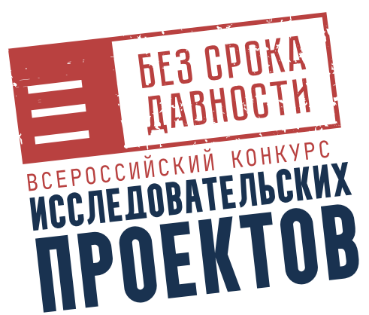 Заявка на участие во Всероссийском конкурсе исследовательских проектов «Без срока давности»Подпись руководителя проекта                                                 _______________ / _______________________ /Ф. И. О.Подпись руководителя образовательной организации                                                 _______________ / _______________________ /Ф. И. О.МППриложение 3Согласиеучастника Всероссийского конкурса исследовательских проектов «Без срока давности» на обработку персональных данных и использование исследовательского проекта в некоммерческих целях«___» _______________2024 г.Я,____________________________________________________________________________, (Ф.И.О. полностью)документ удостоверяющий личность ___________серия_____________№______________________(вид документа, удостоверяющего личность)выдан_______________________________________________________________________________, (дата выдачи, наименование органа, выдавшего документ)зарегистрированный (ая) по адресу____________________________________________________________________________________________________________________________________________в соответствии с пунктом 4 статьи 9 Федерального закона от 27.07.2006 
№ 152-ФЗ «О персональных данных» даю свое согласие Оператору, расположенному по адресу: 119435, г. Москва, ул. Малая Пироговская 1, стр.1, на автоматизированную, 
а также без использования средств автоматизации обработку моих персональных данных, а именно:1. Совершение действий, предусмотренных пунктом 3 статьи 3 Федерального закона от 27.07.2006 № 152-ФЗ «О персональных данных», а именно сбор, запись, систематизацию, накопление, хранение, уточнение (обновление, изменение), извлечение, использование, передачу (распространение, предоставление, доступ), обезличивание, блокирование, удаление, уничтожение в отношении следующих персональных данных:фамилия, имя, отчество (при наличии);пол;дата рождения (год, месяц, год); место рождения;гражданство;сведения о месте регистрации и месте проживания;данные документов, удостоверяющих личность;почтовый адрес с индексом; название образовательной организации, в которой я обучаюсь / работаю, класс (курс) обучения;электронная почта; номер телефона (домашний, мобильный); иная информация, относящаяся к моей личности; фото- и видеоизображение. 2. Размещение в общедоступных источниках, в том числе 
в информационно-телекоммуникационной сети «Интернет» следующих персональных данных: фамилия, имя, отчество; название образовательной организации, в которой я обучаюсь / работаю; класс (курс) обучения; иная информация, относящаяся к личности; фото- и видеоизображение;сведения, информация о ходе Конкурса и о его результатах.Обработка и передача третьим лицам персональных данных осуществляется 
в целях: участия в Конкурсе;организации, проведения и популяризации Конкурса; обеспечения участия в Конкурсе и мероприятиях, связанных с награждением победителей Конкурса; формирования статистических и аналитических отчётов по результатам Конкурса, подготовки информационных материалов; создания базы данных участников Конкурса, размещения информации 
об участниках Конкурса в информационно-телекоммуникационной сети «Интернет»; обеспечения соблюдения законов и иных нормативных правовых актов Российской Федерации. Настоящим я признаю и подтверждаю, что в случае необходимости предоставления персональных данных для достижения указанных выше целей третьим лицам (в том числе, но не ограничиваясь, Министерству просвещения Российской Федерации, и т. д.), а равно как при привлечении третьих лиц к оказанию услуг в моих интересах, Оператор вправе в необходимом объёме раскрывать для совершения вышеуказанных действий информацию обо мне лично (включая мои персональные данные) таким третьим лицам. Настоящее согласие вступает в силу со дня его подписания и действует в течение неопределенного срока. Я проинформирован(а), что Оператор гарантирует обработку моих персональных данных в соответствии с действующим законодательством РФ.Я предупрежден(а) об ответственности за предоставление ложных сведений 
и предъявление подложных документов.Я проинформирован(а) о том, что в соответствии с ч. 2 ст. 9 Федерального закона от 27.07.2006 № 152-ФЗ «О персональных данных», я имею право отозвать настоящее согласие в любой момент посредством направления соответствующего письменного заявления в адрес Оператора по почте заказным письмом с уведомлением о вручении, либо вручения соответствующего письменного заявления лично под расписку уполномоченному представителю Оператора.Я подтверждаю, что даю настоящее согласие, действуя по собственной воле, 
в своих интересах и в интересах несовершеннолетнего.«____» _____________ 2024 г. _______________ /_____________________________/(дата заполнения)                           (личная подпись)                    (расшифровка            подписи)Приложение 4Согласие законного представителя участника Всероссийского конкурса исследовательских проектов «Без срока давности» на обработку персональных данных и использование исследовательского проекта в некоммерческих целях«___» _______________2024 г.Я, _______________________________________________________________________, (Ф. И. О. полностью)документ, удостоверяющий личность ____________, серия _________ № _________________(вид документа, удостоверяющего личность)выдан___________________________________________________________________________________________________________________________________________________________(дата выдачи, наименование органа, выдавшего документ)зарегистрированный (ая) по адресу:__________________________________________________ _______________________________________________________________________________,действующий (-ая) от себя и от имени несовершеннолетнего ребенка (далее – несовершеннолетний),____________________________________________________________(Ф. И. О. несовершеннолетнего ребенка)документ, удостоверяющий личность ребенка ____________, серия ______ № __________ выдан __________________________________________________________________________(дата выдачи, наименование органа, выдавшего документ)дата рождения ______________ , проживающего (-ей) по адресу:______________ ________________________________________________________________________________в соответствии с пунктом 4 статьи 9 Федерального закона от 27 июля 2006 г. № 152-ФЗ «О персональных данных» даю свое согласие на обработку моих персональных данных и персональных данных несовершеннолетнего ребенка федеральному государственному бюджетному образовательному учреждению высшего образования «Московский педагогический государственный университет» (далее – Оператор), расположенному 
по адресу: 119435, г. Москва, ул. Малая Пироговская, д. 1, стр. 1, 
на автоматизированную, а также без использования средств автоматизации обработку данных, а именно:1. совершение действий, предусмотренных пунктом 3 
статьи 3 Федерального закона от 27 июля 2006 г. № 152-ФЗ «О персональных данных», а именно: сбор, запись, систематизацию, накопление, хранение, уточнение (обновление, изменение), извлечение, использование, передачу (распространение, предоставление, доступ), обезличивание, блокирование, удаление, уничтожение в отношении следующих персональных данных:фамилия, имя, отчество;пол;дата рождения (год, месяц, день);место рождения;гражданство;сведения о месте регистрации и месте проживания;данные документов, удостоверяющих личность;наименование образовательной организации, в которой обучается (работает) участник Конкурса;класс (курс) обучения;почтовый адрес с индексом;электронная почта участника конкурса и (или) его родителей (законных представителей);номер телефона участника конкурса и (или) его родителей (законных представителей);иная информация, относящаяся к личности участника Конкурса;фото- и видеоизображение;видеоролик об исследовательском проекте; 2. размещение в общедоступных источниках, в том числе 
в информационно-телекоммуникационной сети «Интернет», следующих персональных данных несовершеннолетнего:фамилия, имя, отчество;наименование образовательной организации, в которой обучается (работает) участник конкурса;класс (курс) обучения;иная информация, относящаяся к личности участника;фото- и видеоизображение;информация о ходе Конкурса и его результатах;видеоролик об исследовательском проекте.Обработка и передача третьим лицам моих персональных данных 
и персональных данных несовершеннолетнего осуществляется в целях:участия несовершеннолетнего в Конкурсе;организации, проведения и популяризации Конкурса;обеспечения участия несовершеннолетнего в мероприятиях, связанных с награждением финалистов, призеров и победителей Конкурса;формирования статистических и аналитических отчетов 
по результатам Конкурса, подготовки информационных материалов;создания базы данных участников Конкурса, размещения информации
о его участниках в информационно-телекоммуникационной сети «Интернет»;публикации конкурсных материалов;использования видеоролика с исследовательским проектом;обеспечения соблюдения законов и иных нормативных правовых актов Российской Федерации.Настоящим я признаю и подтверждаю, что в случае необходимости предоставления персональных данных для достижения указанных выше целей третьим лицам (в том числе, но не ограничиваясь, Министерству просвещения Российской Федерации и т. д.), а равно при привлечении третьих лиц к оказанию услуг в интересах несовершеннолетнего ____________________ ___________________ (Ф. И. О.). Оператор вправе 
в необходимом объеме раскрывать для совершения вышеуказанных действий информацию о несовершеннолетнем __________________________________ _________________ (Ф. И. О.) (включая персональные данные) таким третьим лицам.Настоящее согласие вступает в силу со дня его подписания и действует в течение неопределенного срока. Я проинформирован(-а), что Оператор гарантирует обработку моих персональных данных и персональных данных несовершеннолетнего обучающегося в соответствии с действующим законодательством Российской Федерации.Я предупрежден(-а) об ответственности за предоставление ложных сведений и предъявление подложных документов.Я проинформирован(-а) о том, что в соответствии с частью 2 
статьи 9 Федерального закона от 27 июля 2006 г. № 152-ФЗ «О персональных данных» я имею право отозвать настоящее согласие в любой момент посредством направления соответствующего письменного заявления в адрес Оператора по почте заказным письмом с уведомлением о вручении, либо вручения соответствующего письменного заявления лично под расписку уполномоченному представителю Оператора.Я подтверждаю, что даю настоящее согласие, действуя по собственной воле, в своих интересах и в интересах несовершеннолетнего обучающегося.«____» _____________ 2024 г. _______________ /_____________________________/(дата заполнения)                           (личная подпись)                    (расшифровка          подписи)Наименование субъекта Российской ФедерацииНазвание исследовательского проектаТематическое направление исследовательского проектаДанные обучающихся участников КонкурсаФ. И. О.Класс/КурсВозрастДанные обучающихся участников КонкурсаДанные обучающихся участников КонкурсаДанные обучающихся участников КонкурсаФ. И. О. руководителя проектаДолжность педагогического работника – руководителя проектаЭлектронная почта руководителя проектаКонтактный телефон руководителя проектаПолное наименование образовательной организации (согласно ее уставу), в которой работает руководитель проектаИндекс и почтовый адрес образовательной организации, в которой работает руководитель проектаЭлектронная почта образовательной организации, в которой работает руководитель проектаТелефон образовательной организации (с кодом населенного пункта), в которой работает руководитель проекта